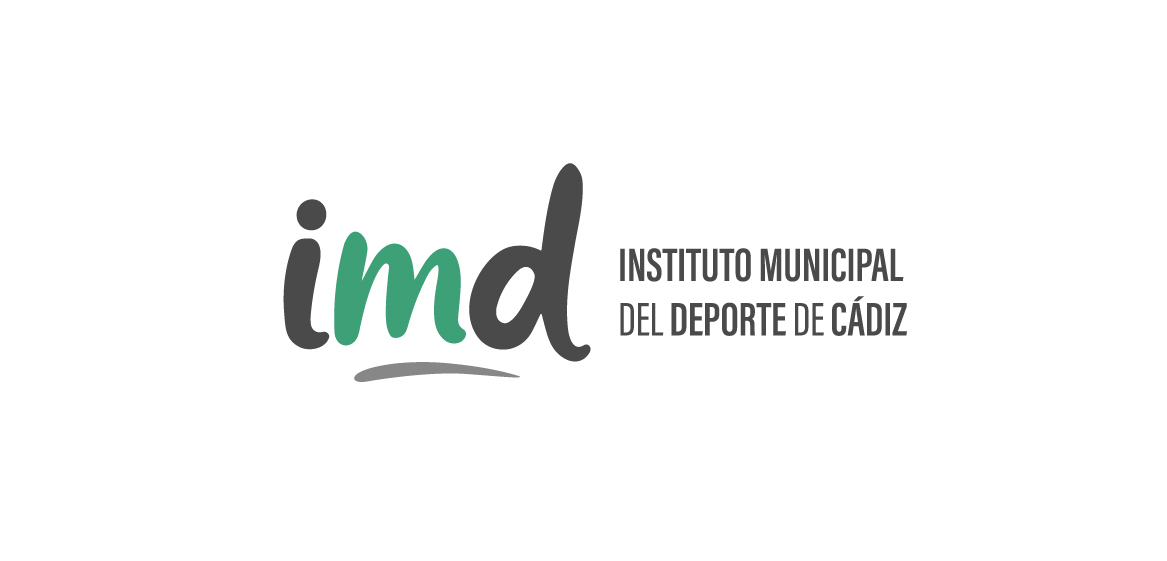 SOLICITUD DE TARJETA DEPORTIVA MUJNICIPALTipo de Tarjeta:   INSCRIPCIÓN DELEGACIÓN AA SS					                                                          Número Tarjeta		D.N.I. :______________________________  Nombre  _____________________________Apellidos  _____________________________________________________Domicilio  ____________________________________________________________Localidad  ___________________________________  Provincia  ________________C.P._________________ Fecha de nacimiento   ____  / ____  /  ______________Teléfono (1)____________________________	Teléfono(2)________________________  CORREO ELECTRÓNICO______________________________________________________Otros miembros de la unidad familiar beneficiarios:                                                                                                                                                             N.º Tarjeta                                                              __________________________________________________________________________________________________________________________________________________________________________________________________________________________________________________________________________________________________________________________________(Domiciliación Bancaria ,dato obligatorio si el porcentaje no es 100%) El/La abajo firmante autoriza el tratamiento automatizado de datos personales, requeridos al objeto de la gestión de usuarios/as de las instalaciones deportivas del Ayuntamiento de Cádiz, en cuanto titular y responsable de dicho fichero. Ante el cual podrá ejercitar los derechos de acceso, rectificación y cancelación, en los términos de la Ley 03/18.Hace constar que no sufre enfermedad ni dolencia alguna que le impida la práctica deportiva. Asimismo declara conocer las normas de las instalaciones y actividades y se compromete a cumplirlas.En virtud de lo establecido en el artículo 5.2 V de la Ordenanza 17, Tasa por prestación de Servicios en “Casa de Baños, duchas, piscinas, instalaciones deportivas y otros servicios análogos”, y a la vista de la documentación presentada en esta Delegación por el / la solicitante, el porcentaje de descuento aplicable a las Tasas por los servicios prestados por el IMD se determina en :                                           100%              50%              25%              10%                                                                               					Cádiz, a _____ de __________________ de _________					Fdo.:_________________________________________Sello y firma AA SSIBANIBANIBANIBANIBANIBANIBANIBANEntidadEntidadEntidadEntidadEntidadEntidadEntidadOficinaOficinaOficinaOficinaOficinaD.C.D.C.D.C.CuentaCuentaCuentaCuentaCuentaCuentaCuentaCuentaCuentaCuenta